T.C.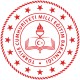 SUR KAYMAKAMLIĞIİlçe Millî Eğitim Müdürlüğü Cemil Özgür İlkokulu Sayı	: E-34361291-934.01.01-64847231	02.12.2022Konu : Teklif MektubuTEKLİF MEKTUBU(Alıma İlişkin)Okulumuzda kullanılmak üzere, 4734 Sayılı Kamu İhale Kanununun 22/d maddesi gereği "Doğrudan Temin" Usulü ile altta isimleri yazılı ürünlerin alımı yapılacaktır. Aşağıda adı ve yazımızın ekinde özellikleri yazılı olan ürünün K.D.V. Hariç tutarının bildirilmesi hususunda;Gereğini rica ederim.  Hasan ATABEY Okul MüdürüSatın Alınacak / Yapılacak İşe Ait BigilerTeklif Mektununun;Teslim Tarihi :  05.12.2022 - Teslim Saati : 11:00Teslim Yeri	: Cemil Özgür İlkokulu Müdür OdasıEK: Teknik Şartname   Tarih :..../........./...... Kaşe :......................İmza :.......................Adres :Bu belge  güvenli   elektronik imza ile imzalanmıştır.Belge Doğrulama Adresi : https://www.turkiye.gov.tr/meb-ebysBilgi için:Telefon No :	Unvan : MüdürE-Posta:Kep Adresi : meb@hs01.kep.trİnternet Adresi:	FaksSıraYapılacak İşin Tanımı/AdıÖzellikleriBirimiMiktarıBirim FiyatToplam Fiyat1Wofer 8*2 Bluetooth , Dahili ŞarjAdet12 Hoporlör 3*100 V KabinliAdet6345678910Toplam:Toplam:Toplam:Toplam:Toplam:Toplam: